คณะวิทยาศาสตร์                                                                         ภาควิชาวิทยาการคอมพิวเตอร์ 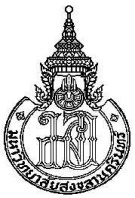 มหาวิทยาลัยสงขลานครินทร์                                                       ภาคการศึกษาที่ 2 ปีการศึกษา 2559                             สังเขปรายวิชา   344-141   การโปรแกรมเชิงโครงสร้าง                        Structured Programming (C Programming)		คำอธิบายรายวิชา (Course  Description)	หลักการโปรแกรมเชิงโครงสร้าง  แนวคิดเรื่องชนิดของข้อมูล  ชนิดข้อมูลแบบมีและไม่มีโครงสร้าง  นิพจน์  สเตจเม็นต์และโครงสร้างการควบคุม เช่น  การกำหนดค่า  การดำเนินงานแบบมีเงื่อนไข  การดำเนินงานแบบลูป  โปรแกรมย่อยและพารามิเตอร์  การโปรแกรมเชิงโครงสร้างเป็นบล็อก  โปรแกรมแบบเวียนเกิด  แนะนำการใช้ภาษาคอมพิวเตอร์ระดับสูง เช่น ภาษาซี           Structured programming principles. Data type concept. Primitive and structured data type. Expressions.  Statements and control structures. Subprograms and parameters.  Block-structured programming.  Recursive program.  Introduction of a high-level structured programming language, such as C.วัตถุประสงค์ของรายวิชา  หลังศึกษารายวิชานี้จบแล้ว  นักศึกษาสามารถ          1.  เข้าใจแนวคิดเบื้องต้นเกี่ยวกับหลักการพัฒนาโปรแกรมคอมพิวเตอร์2.  รู้จักเทคนิคการโปรแกรมเชิงโครงสร้าง 	3.  เข้าใจวิธีการโปรแกรมด้วยภาษาซีและสามารถใช้ในการสั่งงานคอมพิวเตอร์ได้ 4.  เข้าใจการพัฒนาขั้นตอนวิธี (algorithm) สำหรับกระบวนแก้ปัญหาด้วยคอมพิวเตอร์เนื้อหาวิชา  ประกอบด้วยบทที่ 1    คอมพิวเตอร์เบื้องต้นบทที่ 2    การเขียนโปรแกรมภาษาซีเบื้องต้น  บทที่ 3    ตัวดำเนินการ 	บทที่ 4    โครงสร้างควบคุมบทที่ 5    ฟังก์ชัน	บทที่ 6    อะเรย์ และสตริง 	บทที่ 7    พอยน์เตอร์ 	บทที่ 8    โครงสร้างและยูเนียน   	บทที่ 9    การจัดการแฟ้มข้อมูลวิธีการเรียนการสอน    เริ่มสอนเมื่อ  9  มกราคม  2559                      จำนวนหน่วยกิต  3  หน่วยกิต 	                      สอนโดยการบรรยาย สัปดาห์ละ  	2  ชั่วโมง  รวมบรรยาย  30  ชั่วโมง                      สอนภาคปฏิบัติ สัปดาห์ละ         	2  ชั่วโมง  รวมปฏิบัติ    30  ชั่วโมง                           	รวมทั้งสิ้น     60  ชั่วโมงการวัดผล/ประเมินผล	อิงเกณฑ์และอิงกลุ่ม  จากสัดส่วนคะแนนของการวัดผลดังนี้                              -  แบบฝึกหัด การบ้าน และงานกลุ่ม		20  %		   คะแนนปฏิบัติการ			              	-  สอบกลางภาคการศึกษา			40  %	-  สอบปลายภาคการศึกษา			40  %เกณฑ์การให้ระดับขั้นคะแนนเบื้องต้นA	80 – 100B+	75 –  79B	70 –  74C+	60 –  69C	50 –  59D+	45 –  49D	40 –  44E	  0 -  39	ทั้งนี้ อาจมีการเปลี่ยนแปลงตามอิงเกณฑ์และอิงกลุ่มภายใต้ดุลยพินิจของคณะกรรมการประกันคุณภาพของภาควิชาฯวันและเวลาสอบ สอบกลางภาคการศึกษา และปลายภาคการศึกษาตามวันและเวลาที่มหาวิทยาลัยฯ                                 กำหนดอาจารย์ผู้สอน วรารัตน์ จักรหวัด ห้องทำงาน CS322/1 email: wararat.j@psu.ac.th                    นิวรรณ วัฒนกิจรุ่งโรจน์ ห้องทำงาน CS313 email: niwan.w@psu.ac.thเอกสารประกอบการเรียนการสอนสาธิต อินทจักร์ และสุภาภรณ์ กานต์สมเกียรติ, ภาษาซีและการเขียนโปรแกรมเชิงโครงสร้าง, ภาควิชาวิทยาการคอมพิวเตอร์  มหาวิทยาลัยสงขลานครินทร์, 2554.Brian W. Kernighan and Dennis M. Ritchie, The C Programming Language, 2nd Edition, Prentice-Hall Inc., 1988.  H.M. Deitel and P.J. Deitel, C How To Program, Prentice Hall Inc., 2002.Jeri R. Hanly and Elliot B. Koffman, Problem Solving and Program Design in C, 5th Edtion, Pearson Higher Education, 2007.สังเขปแผนการสอนรายวิชา   344-141    การโปรแกรมเชิงโครงสร้าง                           Structured Programming (C Programming) คาบที่รายละเอียดเนื้อหาวิชากิจกรรมและการวัดผล/ประเมินผล11 - 23 - 60.  ข้อตกลงเบื้องต้นเกี่ยวกับการเรียนการสอนวัตถุประสงค์รายละเอียดเนื้อหาวิชาที่จะสอนการวัดผลและประเมินผลเงื่อนไขและข้อตกลงอื่น  คอมพิวเตอร์เบื้องต้น -   องค์ประกอบหลักของระบบคอมพิวเตอร์หลักการเขียนโปรแกรมภาษาคอมพิวเตอร์ประวัติภาษาซีโดยสังเขปภาวะแวดล้อมในการพัฒนาโปรแกรมภาษาซี2.  การโปรแกรมภาษาซีเบื้องต้นการเขียนโปรแกรมอย่างง่ายการคอมไพล์และรันโปรแกรมตัวแปร (Variable)ชนิดข้อมูล (Data types)Input and Output Statementทดสอบเบื้องต้นแนวคิดเกี่ยวกับคอมพิวเตอร์และการโปรแกรม (Programming) Assignment 1ทดสอบความเข้าใจเรื่องฮาร์ดแวร์ ซอฟต์แวร์ ภาษาคอมพิวเตอร์ และตัวแปลภาษา ปฏิบัติการ 1พัฒนาโปรแกรมภาษาซีอย่างง่ายโดย Dev-CAssignment 2ทดสอบเกี่ยวกับความเข้าใจเรื่องตัวแปร และค่าคงที่  ในภาษาซีAssignment 3เขียนโปรแกรมเพื่อการทดลองใช้งาน printf, scanf, getchar, putcharปฏิบัติการ 2พัฒนาโปรแกรมภาษาซีเพื่อทดสอบเกี่ยวกับการกำหนดชนิดข้อมูล และค่าคงที่พัฒนาโปรแกรมภาษาซีเพื่อทดสอบเกี่ยวกับคำสั่งพื้นฐานสำหรับการรับค่าและการแสดงผลข้อมูลคาบที่รายละเอียดเนื้อหาวิชากิจกรรมและการวัดผล/ประเมินผล7 - 89 - 1415 – 1617 – 2021 – 223.  ตัวดำเนินการนิพจน์ (Expression)ตัวดำเนินการ (Operators)การแปลงชนิดข้อมูล (Type Conversions)4.  โครงสร้างควบคุม-   แนะนำขั้นตอนวิธีโครงสร้างเชิงลำดับif statementif-else statementswitch statementโครงสร้างการทำซ้ำfor statementwhile statementdo-while statementBreak statementContinue statementGoto statementสอบกลางภาค5.  ฟังก์ชัน (Functions)  แนะนำฟังก์ชันการส่งผ่านค่าระหว่างฟังก์ชันการประกาศโปรโตไทป์ของฟังก์ชันฟังก์ชันแบบเรียกตัวเองฟังก์ชันมาตรฐานขอบเขตของตัวแปร (scope rules)6.  การกำหนดชนิดข้อมูลโดยผู้เขียนโปรแกรม   - ประโยค  typedefชนิดข้อมูลแบบ enumeration Assignment 4ทดสอบเกี่ยวกับความเข้าใจเรื่องนิพจน์ ตัวดำเนินการต่างๆ และการแปลงชนิดข้อมูลปฏิบัติการ 3พัฒนาโปรแกรมภาษาซีเพื่อทดสอบเกี่ยวกับการใช้ตัวดำเนินการ Assignment 5เขียนโปรแกรมเพื่อทดลองใช้งาน if,if-else, switchปฏิบัติการ 4เขียนขั้นตอนวิธีโดยให้ ผนังงาน และรหัสเทียมAssignment 6เขียนโปรแกรมเพื่อทดลองใช้งาน for, while, do…whileปฏิบัติการ 5พัฒนาโปรแกรมภาษาซีเพื่อทดสอบเกี่ยวกับโครงสร้างเชิงลำดับปฏิบัติการ 6พัฒนาโปรแกรมภาษาซีเพื่อทดสอบเกี่ยวกับโครงสร้างการทำซ้ำAssignment 7เขียนโปรแกรมที่มีการออกแบบลักษณะฟังก์ชันปฏิบัติการ 7พัฒนาโปรแกรมเพื่อทดสอบเกี่ยวกับฟังก์ชันและขอบเขตของตัวแปรปฏิบัติการ 8พัฒนาฟังก์ชัน (เพิ่มเติม)คาบที่รายละเอียดเนื้อหาวิชากิจกรรมและการวัดผล/ประเมินผล23 - 2425 - 2627 - 2829 - 307.  อาร์เรย์ และ สตริง (Array and string) การกำหนดตัวแปรชนิดอาร์เรย์อาร์เรย์หนึ่งมิติอาร์เรย์หลายมิติการผ่านอาร์เรย์เป็นพารามิเตอร์ของฟังก์ชันสตริง และการดำเนินการกับสตริง8.  ชนิดข้อมูลประเภทพอยน์เตอร์ (pointer)แนวคิดทั่วไปเกี่ยวกับพอยน์เตอร์-   การผ่านพอยน์เตอร์เป็นพารามิเตอร์ของฟังก์ชัน-   พอยน์เตอร์กับอาร์เรย์-   พอยน์เตอร์กับสตริง9.  โครงสร้าง และ ยูเนียนข้อมูลประเภทโครงสร้างอาร์เรย์ของข้อมูลโครงสร้างการส่งผ่านตัวแปรโครงสร้างระหว่างฟังก์ชันข้อมูลประเภทยูเนียน10. การจัดการแฟ้มข้อมูลแนวคิดทั่วไปเกี่ยวกับแฟ้มข้อมูล คำสั่ง fopen, fclose, feofคำสั่ง fprintf, fscanfคำสั่ง fgetc, fputcคำสั่ง fgets, fputsคำสั่ง rewindการเข้าถึงแฟ้มข้อมูลแบบสุ่มAssignment 8เขียนโปรแกรมเพื่อทำงานกับตัวแปรชนิดอาร์เรย์ และสตริงปฏิบัติการ 9พัฒนาโปรแกรมเพื่อทดสอบเกี่ยวกับข้อมูลแบบ enumeration types  โครงสร้างข้อมูลชนิดอาร์เรย์ และสตริงปฏิบัติการ 10พัฒนาโปรแกรมโครงสร้างข้อมูลชนิด พอยน์เตอร์ (pointer) ปฏิบัติการ 11ออกแบบและพัฒนาโปรแกรม เพื่อทดสอบ ข้อมูลชนิดโครงสร้างและยูเนียนปฏิบัติการ 12ออกแบบโปรแกรม และพัฒนาโปรแกรม เพื่อดำเนินการกับแฟ้มข้อมูลAssignment 8เขียนโปรแกรมเพื่อทำงานกับแฟ้มข้อมูล และทดลองใช้คำสั่งต่าง ๆ ที่เกี่ยวกับการดำเนินการกับข้อมูลในแฟ้มข้อมูลปฏิบัติการ 13-14ทบทวนการเขียนโปรแกรมภาษาซี